Publicado en Barcelona el 18/11/2022 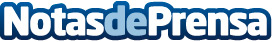 Soluciones al Instante: la empresa de cerrajería que da un servicio de calidad a precios razonablesCerrajería que nació hace 32 años, cuando el sector de la cerrajería estaba formado por no más de 5 cerrajeríasDatos de contacto:Leo933035043Nota de prensa publicada en: https://www.notasdeprensa.es/soluciones-al-instante-la-empresa-de Categorias: Sociedad Cataluña Emprendedores Servicios Técnicos http://www.notasdeprensa.es